St Joseph’s Catholic Primary School Provisional Results for 2018-19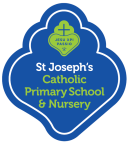 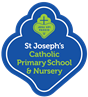 3 Year Comparison Early Years 3 Year Comparison Phonics Check3 Year Comparison KS1 SAT Results 3 Year Comparison KS2 SAT Results 201720182019EYFS Good Level of Development84.5% (Nat: 70.7%)85%(Nat: 71.5%)88.1%(Nat: 71.8%)Year Group201720182019Year 192% (Nat: 81%)97% (Nat: 83%)93% (Nat: %)Year 2Retakes50% (Nat: 62%)5/10 chn75% (Nat: 61%)3/4 chn100% (Nat: %)2/2 chnSubjectPupils at ExpectedPupils at ExpectedPupils at ExpectedSubjectExpected in 2017Expected in 2018Expected in 2019Reading77.6% (Nat: 76%)86.2% (Nat: 75%)89.3% (Nat:75%)Writing74.1% (Nat: 68%)82.8% (Nat: 70%)89.3% (Nat:69%)Mathematics81% (Nat: 75%)86.2% (Nat: 76%)89.3% (Nat:75.6%)SubjectPupils at Greater DepthPupils at Greater DepthPupils at Greater DepthSubjectGreater Depth in 2017Greater Depth in 2018Greater Depth in 2019Reading44.8% (Nat: 25%)37.9% (Nat: 26%)41.1% (Nat:25%)Writing32.8% (Nat: 16%)27.6% (Nat: 16%)35.7% (Nat:14.7%)Mathematics39.7% (Nat: 21%)37.9% (Nat: 22%)39.3% (Nat:21.7%)SubjectPupils at ExpectedPupils at ExpectedPupils at ExpectedSubjectExpected in 2017Expected in 2018Expected in 2019Reading85.4% (Nat: 72%)90.2% (Nat: 75%)94.9% (Nat: 73%)Writing87.5% (Nat: 75%)88.5% (Nat: 78%)94.9% (Nat: 78%)Grammar, Spelling & Punctuation87.5% (Nat: 77%)85.2% (Nat: 78%)93.2% (Nat: 78%)Mathematics93.8% (Nat: 76%)85.2% (Nat: 75%)91.5% (Nat: 79%)Combined(Reading, Writing & Maths)83.3% (Nat: 61%)78.7% (Nat: 64%)91.5% (Nat: 65%)SubjectPupils at Greater DepthPupils at Greater DepthPupils at Greater DepthSubjectGreater Depth in 2017Greater Depth in 2018Greater Depth in 2019Reading45.8% (Nat: 25%)45.9% (Nat: 28%)45.8% (Nat:27%)Writing35.4% (Nat: 23%)34.4% (Nat: 20%)45.8% (Nat:20%)Grammar, Spelling & Punctuation62.5% (Nat: 31%)41% (Nat: 34%)54.2% (Nat:36%)Mathematics45.8% (Nat: 23%)32.8% (Nat: 24%)39% (Nat:27%)Combined(Reading, Writing & Maths)25% (Nat: 9%)23% (Nat: 10%)30.5% (Nat:11%)